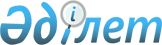 Об утверждении Инструкции по информационно-справочному обслуживанию физических и юридических лиц органами правовой статистики и специальных учетовПриказ Генерального Прокурора Республики Казахстан от 5 января 2023 года № 7. Зарегистрирован в Министерстве юстиции Республики Казахстан 9 января 2023 года № 31644.
      В соответствии с подпунктом 22) статьи 9 Конституционного закона Республики Казахстан "О прокуратуре", подпунктом 12) статьи 6 Закона Республики Казахстан "О государственной правовой статистике и специальных учетах", руководствуясь подпунктом 37) пункта 19 Положения о Генеральной прокуратуре Республики Казахстан, утвержденного Указом Президента Республики Казахстан от 13 октября 2017 года № 563 "О некоторых вопросах органов прокуратуры Республики Казахстан", ПРИКАЗЫВАЮ:
      Сноска. Преамбула - в редакции приказа Генерального Прокурора РК от 27.02.2024 № 31 (вводится в действие по истечении десяти календарных дней после дня его первого официального опубликования).


      1. Утвердить прилагаемую Инструкцию по информационно-справочному обслуживанию физических и юридических лиц органами правовой статистики и специальных учетов.
      2. Признать утратившими силу:
      1) приказ Генерального Прокурора Республики Казахстан от 8 января 2021 года № 1 "Об утверждении Инструкции по информационно-справочному обслуживанию физических и юридических лиц органами правовой статистики и специальных учетов" (зарегистрирован в Реестре государственной регистрации нормативных правовых актов за № 22055);
      2) приказ Генерального Прокурора Республики Казахстан от 5 января 2022 года № 5 "О внесении изменений в приказ Генерального Прокурора Республики Казахстан от 8 января 2021 года № 1 "Об утверждении Инструкции по информационно-справочному обслуживанию физических и юридических лиц органами правовой статистики и специальных учетов" (зарегистрирован в Реестре государственной регистрации нормативных правовых актов за № 26484).
      3. Комитету по правовой статистике и специальным учетам Генеральной прокуратуры Республики Казахстан (далее – Комитет) обеспечить:
      1) государственную регистрацию настоящего приказа в Министерстве юстиции Республики Казахстан;
      2) размещение копии настоящего приказа на официальном интернет-ресурсе Генеральной прокуратуры Республики Казахстан;
      3) направление копии настоящего приказа заинтересованным субъектам правовой статистики и специальных учетов для сведения, а также территориальным органам Комитета для исполнения.
      4. Контроль за исполнением настоящего приказа возложить на Председателя Комитета.
      5. Настоящий приказ вводится в действие после дня его первого официального опубликования. Инструкция по информационно-справочному обслуживанию физических и юридических лиц органами правовой статистики и специальных учетов Глава 1. Общие положения
      1. Настоящая Инструкция по информационно-справочному обслуживанию физических и юридических лиц органами правовой статистики и специальных учетов (далее – Инструкция) детализирует применение подпунктов 5), 12-2) статьи 6, подпунктов 3), 4), 5) пункта 2 статьи 7 Закона Республики Казахстан "О государственной правовой статистике и специальных учетах" (далее – Закон) и подпункта 1) пункта 2 статьи 9 Закона Республики Казахстан "О доступе к информации" при информационно-справочном обслуживании физических и юридических лиц органами правовой статистики и специальных учетов.
      2. В настоящей Инструкции используются следующая аббревиатура:
      1) АДИС - автоматизированная дактилоскопическая информационная система;
      2) информация – правовая статистическая информация;
      3) АИС СУ - автоматизированная информационная система "Специальные учеты";
      4) УПК РК - Уголовно-процессуальный кодекс Республики Казахстан;
      5) УК РК – Уголовный кодекс Республики Казахстан;
      6) ЭЦП НУЦ - электронная цифровая подпись Национального удостоверяющего центра Республики Казахстан;
      7) ИУД - информационный учетный документ;
      8) Комитет – Комитет по правовой статистике и специальным учетам Генеральной прокуратуры Республики Казахстан;
      9) СНГ - Содружества Независимых Государств. Глава 2. Информационно-справочное обслуживание физических и юридических лиц
      3. Информационно - справочное обслуживание физических и юридических лиц обеспечивается путем:
      1) предоставления информации по запросу;
      2) предоставления информации посредством оказания государственных услуг;
      3) размещения информации на объектах информатизации;
      4) направления электронных сборников правовой статистической информации;
      5) иными способами, предусмотренными подпунктом 8) статьи 10 Закона Республики Казахстан "О доступе к информации". Параграф 1. Предоставление информации по запросу
      4. Информация по запросу предоставляется бесплатно.
      5. По запросу предоставляется информация в рамках показателей отчетов, учетов и реквизитов ИУД, без копий (скриншот) ИУД, документов и форм первичного учета.
      В запросе указывается единица требуемой информации (преступление, правонарушение, уголовное, лицо с указанием единого номера физического (юридического) лица (индивидуальный идентификационный номер, бизнес-идентификационный номер), а также период, за который она запрашивается.
      6. Запрос от имени государственного органа подписывается его руководителем, лицом, его замещающим (в соответствии с установленным в данном органе распределением служебных обязанностей), либо иным уполномоченным должностным лицом этого органа.
      7. Государственным органом запрос направляется посредством системы электронного документооборота государственных органов.
      8. В случае поступления запроса об истребовании информации от граждан Республики Казахстан, иностранных граждан и лиц без гражданства через учреждения Министерства иностранных дел Республики Казахстан порядок их предоставления органами правовой статистики и специальных учетов определяется Правилами истребования документов, касающихся обеспечения прав и законных интересов граждан Республики Казахстан, иностранных граждан и лиц без гражданства, через учреждения Министерства иностранных дел Республики Казахстан, утвержденных совместным приказом Министра иностранных дел Республики Казахстан от 11 сентября 2020 года № 11-1-4/252 и Министра юстиции Республики Казахстан от 6 октября 2020 года № 460 (зарегистрирован в Реестре государственной регистрации нормативных правовых актов за № 21405).
      9. На основании запроса выдается справка о наличии либо отсутствии судимости (далее – справка) в форме электронного документа, оформленного в соответствии с Законом Республики Казахстан "Об электронном документе и электронной цифровой подписи", по форме согласно приложению 1 к настоящей Инструкции, на бумажном носителе для выезда за границу по форме согласно приложению 2 к настоящей Инструкции.
      10. Расчет погашения судимости осуществляет Комитет на основании требований статей 79 и 89 УК РК с указанием в справке при наличии судимости информации о непогашенной, неснятой судимости лица, привлеченного к уголовной ответственности, осужденного в соответствии с УК РК, независимо от региона обращения, по состоянию на день проверки.
      11. При поступлении запроса о выдаче справки на бумажном носителе по прежним анкетным данным, инициатор запроса предоставляет подтверждающие документы об их изменениях.
      12. Информация о судимости отражается в справке на языке ввода сведений в автоматизированные информационные системы.
      Анкетные данные в справке отражаются согласно сведениям Государственной базы данных "Физические лица".
      13. Предоставление справки другому физическому лицу осуществляется на основании доверенности, удостоверенной нотариально, выданной лицом, в отношении которого запрашиваются сведения.
      14. При установлении информации о нахождении заявителя в розыске или в отношении которого производство по уголовному делу приостановлено по пункту 3) части 1 статьи 45 УПК РК, а также сроки досудебного расследования прерваны по пункту 2) части 7 статьи 45 УПК РК, территориальный и приравненный к нему орган Комитета (далее – территориальный орган) незамедлительно информирует инициатора розыска для принятия мер к его задержанию. В случае, если данное лицо разыскивается уполномоченными органами стран СНГ, информация направляется в территориальный орган внутренних дел.
      Сноска. Пункт 14 - в редакции приказа Генерального Прокурора РК от 27.02.2024 № 31 (вводится в действие по истечении десяти календарных дней после дня его первого официального опубликования).


      15. Если в ходе обработки запросов установлено отсутствие в АИС СУ информации о процессуальных решениях по уголовным делам прошлых лет, об освобождении лица, а также информации АДИС о задержании лица либо содержании под стражей (аресте) с одновременным отсутствием какой-либо информации на данное физическое лицо в АИС СУ, Комитет с его территориальным органом проводит работу по уточнению отсутствующей информации путем:
      проверки наличия соответствующей алфавитной учетной карточки в пофамильной картотеке;
      проверки наличия информации о процессуальном решении в дактилоскопической картотеке;
      направления запросов в государственные органы, осуществляющие уголовное преследование, исполнение уголовного наказания, специальные учреждения, судебные органы, а также подразделения административной полиции и миграционной службы Министерства внутренних дел Республики Казахстан;
      направления запросов в Главный информационно-аналитический центр Министерства внутренних дел Российской Федерации для получения информации по данному делу, в соответствии с Соглашением об обмене информацией в сфере борьбы с преступностью, утвержденным главами Правительств стран Содружества Независимых Государств от 22 мая 2009 года.
      В случае проведения проверки по уточнению отсутствующей информации заявителю направляется промежуточный ответ, где сообщается о необходимости повторного обращения через 20 (двадцать) рабочих дней.
      16. Справка, оформленная на бумажном носителе, подписывается начальниками территориального органа Комитета или соответствующего структурного подразделения Комитета, или лицами, исполняющими их обязанности, и скрепляется печатью Комитета или его территориального органа.
      17. Справки не подлежат использованию при принятии процессуальных решений по уголовным делам, при производстве специальных проверок в отношении лиц, уполномоченных на выполнение государственных функций, и лиц приравненных к ним, а также в отношении лиц, подпадающих под ограничения, связанные с привлечением их к уголовной ответственности в соответствии с УК РК.
      18. Предоставление справки физическим лицам для передачи органам, уполномоченным законодательством на осуществление проверочных мероприятий в отношении физических лиц, не допускается.
      19. Предоставленная в справке информация подлежат использованию в соответствии с законодательством Республики Казахстан с соблюдением требований по защите персональных данных и иной охраняемой законом тайны.
      20. Обращения физических лиц по вопросам наличия в отношении них информации в специальных учетах Комитета и внесения корректировок в учеты составляются в произвольной форме и направляются в территориальные органы Комитета по месту привлечения к уголовной ответственности либо осуждения, либо по месту жительства на бумажном носителе, либо в форме электронного документа, заверенного ЭЦП.
      21. При направлении запроса в Комитет к заявлению прилагается ответ по этому же вопросу, ранее выданный за подписью начальника территориального органа Комитета либо лица, его замещающего.
      К запросу на бумажном носителе прилагается копия документа, удостоверяющего личность заявителя.
      Анкетные данные, указанные в заявлении, должны совпадать со сведениями документа, удостоверяющего личность заявителя. Физические лица, изменившие фамилию, имя, отчество (при его наличии), дату рождения указывают настоящие и прежние анкетные данные.
      22. К обращению о внесении корректировок в пофамильный учет также могут быть приложены подтверждающие документы:
      квитанция об уплате штрафа;
      справка об освобождении из исправительного учреждения;
      справка о снятии с учета службы пробации (уголовно-исполнительной инспекции);
      вступившее в законную силу постановление суда о снятии судимости, реабилитации, о декриминализации уголовного деяния либо об отнесении основания прекращения уголовного дела к реабилитирующему основанию.
      23. На основании подтверждающих документов территориальный орган Комитета производит в учетах соответствующую корректировку с вложением графических копий подтверждающих документов в АИС СУ.
      Обращения рассматриваются Комитетом и его территориальными органами в соответствии с законодательством, регламентирующим порядок рассмотрения обращений физических и юридических лиц.
      Подтверждающие документы, переписка по их предоставлению и корректировке подшиваются (формируются) в отдельное номенклатурное дело в соответствии с Правилами комплектования, хранения, учета и использования документов Национального архивного фонда и других архивных документов государственными и специальными государственными архивами, утвержденными приказом Министра культуры и спорта Республики Казахстан от 9 августа 2023 года № 215 (зарегистрирован в Реестре государственной регистрации нормативных правовых актов за № 33290).
      Сноска. Пункт 23 с изменением, внесенным приказом Генерального Прокурора РК от 27.02.2024 № 31 (вводится в действие по истечении десяти календарных дней после дня его первого официального опубликования).

 Параграф 2. Предоставление информации посредством оказания государственных услуг
      24. Комитет и его территориальные органы оказывают государственные услуги в соответствии с Законом Республики Казахстан "О государственных услугах" и приказом Генерального Прокурора Республики Казахстан от 18 мая 2020 года № 64 "Об утверждении Правил оказания государственных услуг Комитетом по правовой статистике и специальным учетам Генеральной прокуратуры Республики Казахстан и его территориальными органами" определяющими порядок их оказания" (зарегистрирован в Реестре государственной регистрации нормативных правовых актов за № 20674). Параграф 3. Размещение информации на объектах информатизации
      25. Информация размещается:
      1) на интернет-ресурсе;
      2) веб-портале "электронного правительства";
      3) на географических информационных картах государственной правовой информационной статистической системы.
      26. На интернет-ресурсе Комитета и его территориальных органов информация размещается в соответствующих разделах.
      Наполнение интернет – ресурса Комитета и его территориальных органов осуществляется согласно приказу Министра цифрового развития, инноваций и аэрокосмической промышленности Республики Казахстан от 2 апреля 2021 года № 114/НҚ "Об утверждении Правил информационного наполнения интернет – ресурсов государственных органов и требований к их содержанию" (зарегистрирован в Реестре государственной регистрации нормативных правовых актов за № 22491).
      На интернет-ресурсе Комитета физическим лицам предоставляется информация об отсутствии сведений специального учета лиц, признанных судом недееспособными и ограниченно дееспособными по форме согласно приложению 2-1 к настоящей Инструкции, о наличии указанных сведений специального учета по форме согласно приложению 2-2 к настоящей Инструкции.
      Сноска. Пункт 26 с изменением, внесенным приказом Генерального Прокурора РК от 27.02.2024 № 31 (вводится в действие по истечении десяти календарных дней после дня его первого официального опубликования).


      27. Предоставление информации посредством веб-портала "электронного правительства" (далее – портал) осуществляется путем:
      1) размещения на интернет-портале открытых данных согласно Перечню, утвержденному приказом Министра информации и общественного развития Республики Казахстан от 14 июня 2023 года № 246-НҚ "Об утверждении единого перечня открытых данных государственных органов, размещаемых на интернет-портале открытых данных" (зарегистрирован в Реестре государственной регистрации нормативных правовых актов за № 32813);
      2) направления сведений о привлечении к административной ответственности (далее – сведения) на основании электронного запроса физических лиц, подписанного ЭЦП, а также юридических лиц (далее – третьи лица).
      Электронный запрос третьих лиц исполняется при условии согласия лица, в отношении которого запрашиваются сведения, предоставленного из "личного кабинета" на портале, а также посредством зарегистрированного на портале абонентского номера сотовой связи лица, путем передачи одноразового пароля или путем отправления короткого текстового сообщения в качестве ответа на уведомление портала.
      Согласие (отказ) физического лица, в отношении которого запрашиваются сведения, направляется в течение 2 (двух) часов с момента получения электронного запроса.
      При получении согласия на основании электронного запроса выдаются сведения по форме согласно приложению 3 к настоящей Инструкции в течение 15 (пятнадцати) минут с момента его направления.
      Сведения, сформированные посредством АИС СУ с использованием ЭЦП уполномоченного лица или информация о статусе рассмотрения электронного запроса, размещаются на портале в "личном кабинете" физического лица;
      3) направления справки на основании электронного запроса третьих лиц.
      Электронный запрос третьих лиц исполняется при условии согласия лица, в отношении которого запрашивается справка, предоставленного из "личного кабинета" на портале, а также посредством зарегистрированного на портале абонентского номера сотовой связи лица, путем передачи одноразового пароля или путем отправления короткого текстового сообщения в качестве ответа на уведомление портала.
      Согласие (отказ) физического лица, в отношении которого запрашивается справка, направляется в течение 2 (двух) часов с момента получения электронного запроса.
      При получении согласия на основании электронного запроса выдается справка в течение 10 (десяти) минут с момента его направления, в случаях дополнительной установочной проверки - 5 (пяти) рабочих дней либо ответ, предусмотренный пунктом 16 настоящей Инструкции.
      Справка, сформированная посредством АИС СУ с использованием ЭЦП уполномоченного лица или информация о статусе рассмотрения электронного запроса, размещается на портале в "личном кабинете" физического лица.
      Сноска. Пункт 27 с изменением, внесенным приказом Генерального Прокурора РК от 27.02.2024 № 31 (вводится в действие по истечении десяти календарных дней после дня его первого официального опубликования).

 Параграф 4. Направление электронных сборников правовой статистической информации
      28. Комитет и его территориальные органы электронные сборники правовой статистической информации (далее – сборник) направляют в государственные органы согласно приложению 4 к настоящей Инструкции.
      29. Ежеквартально к 14 числу месяца, следующего за отчетным периодом, в электронном формате направляют сборники:
      1) о преступности и результатах деятельности правоохранительных органов и судов в Республике Казахстан;
      2) о коррупционных преступлениях и правонарушениях в Республике Казахстан;
      3) о правонарушениях, связанных с незаконным оборотом наркотических средств, психотропных или ядовитых веществ, прекурсоров, их аналогов, и вещественных доказательствах по уголовным делам;
      4) о работе судов Республики Казахстан;
      5) о состоянии прокурорского надзора в Республике Казахстан.
      30. По итогам полугодия и года к 14 числу месяца, следующего за отчетным периодом, в электронном формате направляют сборник о результатах деятельности органов уголовного преследования Республики Казахстан.
      31. Если окончание срока приходится на нерабочий (выходной, праздничный) день, то последним днем срока считается первый, следующий за ним, рабочий день.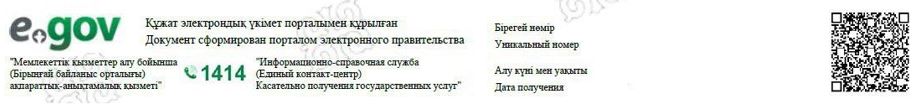  ҚАЗАҚСТАН РЕСПУБЛИКАСЫ БАС ПРОКУРАТУРАСЫ ҚҰҚЫҚТЫҚ СТАТИСТИКА ЖӘНЕ АРНАЙЫ ЕСЕПКЕ АЛУ ЖӨНІНДЕГІ КОМИТЕТІ КОМИТЕТ ПО ПРАВОВОЙ СТАТИСТИКЕ И СПЕЦИАЛЬНЫМ УЧЕТАМ ГЕНЕРАЛЬНОЙ ПРОКУРАТУРЫ РЕСПУБЛИКИ КАЗАХСТАН Соттылықтың болуы не болмауы туралы АНЫҚТАМА СПРАВКА о наличии либо отсутствии судимости
      _________________________________________________________________________        (тегі, аты, әкесінің аты (болған жағдайда) / фамилия, имя, отчество (при его наличии)       _________________________________________________________________________                          (туған жылы / дата рождения)       _________________________________________________________________________                          (туған жері / место рождения)       20___ жылғы "___"_________ жағдай бойынша соттылығы жоқ / бар.       По состоянию на "__" ________ 20__ года судимости не имеет / имеет.                                     НАЗАР АУДАРЫҢЫЗ!!!       Қазақстан Республикасы Бас прокуратурасы Құқықтық статистика және арнайы есепке алу жөніндегі комитетінің ақпараттық-анықтама есептерінің мәліметтері қолданыстағы заңнамаға сәйкес пайдаланылады.       Осы анықтамада көрсетілген мәліметтер қылмыстық істер бойынша процестік шешімді қабылдау кезінде, мемлекеттік фунцияларды орындауға уәкілетті тұлғаларға және оларға теңестірілген тұлғаларға қатысты арнайы тексерулер жүргізу кезінде, сондай-ақ заңнамалық актілермен көзделген оларды қылмыстық жауаптылыққа тартумен байланысты шектеулер қойылған адамдарға қатысты қолдануға жатпайды.                                     ВНИМАНИЕ!!!       Сведения Комитета по правовой статистике и специальным учетам Генеральной прокуратуры Республики Казахстан используются в соответствии с действующим законодательством. Указанные в настоящей справке сведения не подлежат использованию при принятии процессуальных решений по уголовным делам, при производстве специальных проверок в отношении лиц, уполномоченных на выполнение государственных функций, и лиц приравненных к ним, а также в отношении лиц, подпадающих под ограничения, связанные с привлечением их к уголовной ответственности, предусмотренные законодательными актами.       Осы құжат "Электрондық құжат және электрондық цифрлық қолтаңба туралы" Қазақстан Республикасы Заңының 7-бабының 1-тармағына сәйкес қағаз жеткізгіштегі құжатпен бiрдей.       Данный документ согласно пункту 1 статьи 7 Закона Республики Казахстан "Об электронном документе и электронной цифровой подписи" равнозначен документу на бумажном носителе.       Электрондық құжаттың түпнұсқалығын Сіз egov.kz сайтынан, сондай-ақ "электрондық үкімет" веб-порталының мобильді қосымшасы арқылы тексере аласыз.       Проверить подлинность электронного документа Вы можете на egov.kz, а также посредством мобильного приложения веб-портала "электронного правительства".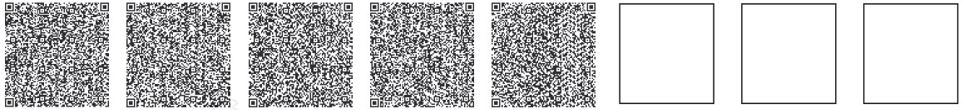 
      штрих-код "Арнайы есепке алу" автоматтандырылған ақпараттық жүйесінен алынған жəне Қазақстан Республикасы Бас прокуратурасы Құқықтық статистика және арнайы есепке алу жөніндегі комитетінің басқармасы бастығының электрондық-цифрлық қолтаңбасымен қол қойылған деректерді қамтиды.       штрих-код содержит данные, полученные из автоматизированной информационной системы "Специальные учеты" и подписанный электронно-цифровой подписью начальника структурного подразделения Комитета по правовой статистике и специальным учетам Генеральной прокуратуры Республики Казахстан. Соттылықтың болуы не болмауы туралы АНЫҚТАМА СПРАВКА о наличии либо отсутствии судимости
      _____________________________________________________________________       тегі, аты, әкесінің аты (болған жағдайда)/фамилия, имя, отчество (при его наличии)       _____________________________________________________________________                                (туған жылы / дата рождения)       _____________________________________________________________________                                (туған жері / место рождения)       20__ жылғы "__" ____________ жағдай бойынша соттылығы жоқ / бар.       По состоянию на "__" _________ 20_____года судимости не имеет / имеет.
      Осы анықтама шет елге шығу үшін беріледі. Настоящая справка выдается для выезда за границу.
            Бастығы _________________________________________________________       Начальник _______ ________________________________________________
      (форматтың мөлшері А 4) (размер формата А 4) ҚАЗАҚСТАН РЕСПУБЛИКАСЫ БАС ПРОКУРАТУРАСЫ ҚҰҚЫҚТЫҚ СТАТИСТИКА ЖӘНЕ АРНАЙЫ ЕСЕПКЕ АЛУ ЖӨНІНДЕГІ КОМИТЕТІ КОМИТЕТ ПО ПРАВОВОЙ СТАТИСТИКЕ И СПЕЦИАЛЬНЫМ УЧЕТАМ ГЕНЕРАЛЬНОЙ ПРОКУРАТУРЫ РЕСПУБЛИКИ КАЗАХСТАН АҚПАРАТ ИНФОРМАЦИЯ о наличии/отсутствии сведений специального учета лиц, признанных судом недееспособными и ограниченно дееспособными сотпен әрекетке қабілетсіз және әрекетке қабілеттілігі шектеулі деп танылған тұлғалардың есебінде мәліметтердің болу/болмауы туралы
      Сноска. Инструкция дополнена приложением 2-1 в соответствии с приказом Генерального Прокурора РК от 27.02.2024 № 31 (вводится в действие по истечении десяти календарных дней после дня его первого официального опубликования).
      ________________________________________________________________________(тегі, аты, әкесінің аты (болған жағдайда)/фамилия, имя, отчество (при его наличии)_______________________________________________________________________(туған жылы және жері/год и место рождения)20___ жылғы "___" ______ жағдайы бойынша сотпен әрекетке қабілетсіз жәнеәрекетке қабілеттілігі шектеулі деп танылған тұлғалардың есебінде тұрғаны туралымәліметтер жоқ.по состоянию на "___" "________" 20___ года сведений о нахождениина специальном учете лиц, признанных судом недееспособными и ограниченнодееспособными, не имеется.Осы құжат "Электрондық құжат және электрондық цифрлық қолтаңба туралы"Қазақстан Республикасы Заңының 7-бабының 1-тармағына сәйкес қағаз жеткізгіштегіқұжатпен бiрдей.Данный документ согласно пункту 1 статьи 7 Закона Республики Казахстан"Об электронном документе и электронной цифровой подписи" равнозначендокументу на бумажном носителе.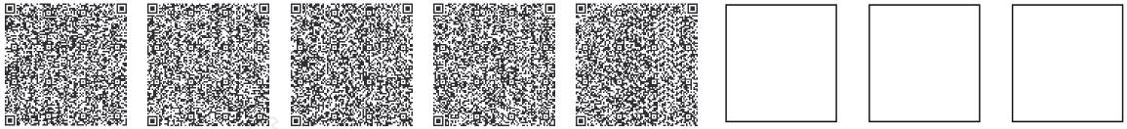 
      штрих-код "Талдау орталығы" автоматтандырылған ақпараттық жүйесінен алынған жəне Қазақстан Республикасы Бас прокуратурасы Құқықтық статистика және арнайы есепке алу жөніндегі комитетінің электрондық-цифрлық қолтаңбасымен қол қойылған деректерді қамтиды.
      штрих-код содержит данные, полученные из автоматизированной информационной системы "Аналитический центр" и подписанный электронно-цифровой подписью Комитета по правовой статистике и специальным учетам Генеральной прокуратуры Республики Казахстан. ҚАЗАҚСТАН РЕСПУБЛИКАСЫ БАС ПРОКУРАТУРАСЫ ҚҰҚЫҚТЫҚ СТАТИСТИКА ЖӘНЕ АРНАЙЫ ЕСЕПКЕ АЛУ ЖӨНІНДЕГІ КОМИТЕТІ КОМИТЕТ ПО ПРАВОВОЙ СТАТИСТИКЕ И СПЕЦИАЛЬНЫМ УЧЕТАМ ГЕНЕРАЛЬНОЙ ПРОКУРАТУРЫ РЕСПУБЛИКИ КАЗАХСТАН АҚПАРАТ ИНФОРМАЦИЯ
      Сноска. Инструкция дополнена приложением 2-2 в соответствии с приказом Генерального Прокурора РК от 27.02.2024 № 31 (вводится в действие по истечении десяти календарных дней после дня его первого официального опубликования).
      о наличии/отсутствии сведений специального учета лиц, признанных судомнедееспособными и ограниченно дееспособнымисотпен әрекетке қабілетсіз және әрекетке қабілеттілігі шектеулі деп танылғантұлғалардың есебінде мәліметтердің болу/болмауы туралы________________________________________________________________________(тегі, аты, әкесінің аты (болған жағдайда)/фамилия, имя, отчество (при его наличии)________________________________________________________________________(туған жылы және жері/год и место рождения)20___ жылғы "___" ______ жағдайы бойынша сотпен әрекетке қабілетсіз жәнеәрекетке қабілеттілігі шектеулі деп танылған тұлғалардың есебінде төмендегідеймәліметтер бар:соттың атауы:сот шешімінің күні:іс №:сотпен танылған: әрекетке қабілетсіз (әркетке қаблеттілігі шектеулі)по состоянию на "___""________" 20___ года имеются следующие сведения о нахождении на специальномучете лиц, признанных судом недееспособными и ограниченно дееспособными:наименование суда:дата решения суда:дело №:признан судом: недееспособный (ограниченно дееспособный)Осы құжат "Электрондық құжат және электрондық цифрлық қолтаңба туралы"Қазақстан Республикасы Заңының 7-бабының 1-тармағына сәйкес қағаз жеткізгіштегіқұжатпен бiрдей.Данный документ согласно пункту 1 статьи 7 Закона Республики Казахстан"Об электронном документе и электронной цифровой подписи" равнозначендокументу на бумажном носителе.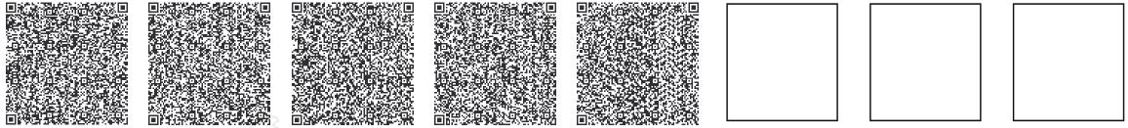 
      штрих-код "Талдау орталығы" автоматтандырылған ақпараттық жүйесінен алынған жəне Қазақстан Республикасы Бас прокуратурасы Құқықтық статистика және арнайы есепке алу жөніндегі комитетінің электрондық-цифрлық қолтаңбасымен қол қойылған деректерді қамтиды.
      штрих-код содержит данные, полученные из автоматизированной информационной системы "Аналитический центр" и подписанный электронно-цифровой подписью Комитета по правовой статистике и специальным учетам Генеральной прокуратуры Республики Казахстан. Әкімшілік жауаптылыққа тартылғаны туралы МӘЛІМЕТТЕР СВЕДЕНИЯ о привлечении к административной ответственности
      ________________________________________________________________________        (тегі, аты, әкесінің аты (болған жағдайда)/фамилия, имя, отчество (при его наличии)       ________________________________________________________________________                                (туған жылы / дата рождения)       ________________________________________________________________________                                (туған жері / место рождения)       20___ жылғы "___" ______ жағдай бойынша әкімшілік жауаптылыққа тартылғаны туралы мәліметтер жоқ/бар:       по состоянию на "___" ________ 20___ года сведений о привлечении к административной ответственности не имеется /имеются:
      Осы құжат "Электрондық құжат және электрондық цифрлық қолтаңба туралы" Заңның 7-бабы 1-тармағына сәйкес қағаз жеткiзгiштегi құжатпен бiрдей.       Данный документ согласно пункту 1 статьи 7 Закона Республики Казахстан "Об электронном документе и электронной цифровой подписи" равнозначен документу на бумажном носителе.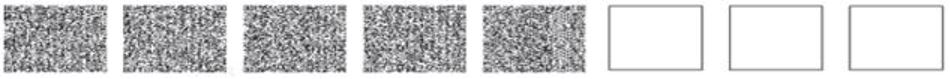 
      штрих-код "Арнайы есепке алу" автоматтандырылған ақпараттар жүйесінен алынған жəне Қазақстан Республикасы Бас прокуратурасы Құқықтық статистика және арнайы есепке алу жөніндегі комитетінің құрылымдық бөлімше бастығының электрондық-цифрлық қолтаңбасымен қол қойылған деректерді қамтиды       штрих-код содержит данные, полученные из автоматизированной информационной системы "Специальные учеты" и подписанный электронно-цифровой подписью начальника структурного подразделения Комитета по правовой статистике и специальным учетам Генеральной прокуратуры Республики Казахстан Перечень электронных сборников правовой статистической информации
      Сноска. Приложение 4 - в редакции приказа Генерального Прокурора РК от 27.02.2024 № 31 (вводится в действие по истечении десяти календарных дней после дня его первого официального опубликования).
      продолжение таблицы:
					© 2012. РГП на ПХВ «Институт законодательства и правовой информации Республики Казахстан» Министерства юстиции Республики Казахстан
				
      Генеральный ПрокурорРеспублики Казахстан 

Б. Асылов
Утверждена приказом
Генерального Прокурора 
Республики Казахстан
от 5 января 2023 года № 7Приложение 1
к Инструкции по 
информационно-справочному 
обслуживанию физических и 
юридических лиц органами 
правовой статистики и 
специальных учетовформаПриложение 2
к Инструкции по 
информационно-справочному 
обслуживанию физических и 
юридических лиц органами 
правовой статистики и 
специальных учетовформа
НАЗАР АУДАРЫҢЫЗ!!!

Қазақстан Республикасы Бас прокуратурасы Құқықтық статистика және арнайы есепке алу жөніндегі комитетінің ақпараттық-анықтама есептерінің мәліметтері қолданыстағы заңнамаға сәйкес пайдаланылады.
Осы анықтамада көрсетілген мәліметтер қылмыстық істер бойынша процестік шешімді қабылдау кезінде, мемлекеттік фунцияларды орындауға уәкілетті тұлғаларға және оларға теңестірілген тұлғаларға қатысты арнайы тексерулер жүргізу кезінде, сондай-ақ заңнамалық актілермен көзделген оларды қылмыстық жауаптылыққа тартумен байланысты шектеулер қойылған адамдарға қатысты қолдануға жатпайды.

ВНИМАНИЕ!!!

Сведения Комитета по правовой статистике и специальным учетам Генеральной прокуратуры Республики Казахстан используются в соответствии с действующим законодательством. Указанные в настоящей справке сведения не подлежат использованию при принятии процессуальных решений по уголовным делам, при производстве специальных проверок в отношении лиц, уполномоченных на выполнение государственных функций, и лиц приравненных к ним, а также в отношении лиц, подпадающих под ограничения, связанные с привлечением их к уголовной ответственности, предусмотренные законодательными актами.
Приложение 2-1 к Инструкции
по информационно-справочному
обслуживанию физических
и юридических лиц органами
правовой статистики
и специальных учетовформаПриложение 2-2 к Инструкции
по информационно-справочному
обслуживанию физических
и юридических лиц органами
правовой статистики
и специальных учетовформаПриложение 3
к Инструкции по 
информационно-справочному 
обслуживанию физических и 
юридических лиц органами 
правовой статистики и 
специальных учетовформа
НАЗАР АУДАРЫҢЫЗ!!!

Қазақстан Республикасы Бас прокуратурасы Құқықтық статистика және арнайы есепке алу жөніндегі комитетінің ақпараттық-анықтама есептерінің мәліметтері қолданыстағы заңнамаға сәйкес пайдаланылады.
Осы анықтамада көрсетілген мәліметтер қылмыстық істер бойынша процестік шешімді қабылдау кезінде, мемлекеттік фунцияларды орындауға уәкілетті тұлғаларға және оларға теңестірілген тұлғаларға қатысты арнайы тексерулер жүргізу кезінде, сондай-ақ заңнамалық актілермен көзделген оларды қылмыстық жауаптылыққа тартумен байланысты шектеулер қойылған адамдарға қатысты қолдануға жатпайды.

ВНИМАНИЕ!!!

Сведения Комитета по правовой статистике и специальным учетам Генеральной прокуратуры Республики Казахстан используются в соответствии с действующим законодательством. Указанные в настоящей справке сведения не подлежат использованию при принятии процессуальных решений по уголовным делам, при производстве специальных проверок в отношении лиц, уполномоченных на выполнение государственных функций, и лиц приравненных к ним, а также в отношении лиц, подпадающих под ограничения, связанные с привлечением их к уголовной ответственности, предусмотренные законодательными актами.
Приложение 4 к Инструкции
по информационно-справочному
обслуживанию физических
и юридических лиц органами
правовой статистики
и специальных учетовФорма
№
Наименование сборников правовой статистической информации
Генеральная прокуратура Республики Казахстан
Генеральная прокуратура Республики Казахстан
Генеральная прокуратура Республики Казахстан
Генеральная прокуратура Республики Казахстан
Генеральная прокуратура Республики Казахстан
Генеральная прокуратура Республики Казахстан
Генеральная прокуратура Республики Казахстан
Генеральная прокуратура Республики Казахстан
Администрация Президента Республики Казахстан
Конституционный Суд Республики Казахстан
Сенат Парламента Республики Казахстан
№
Наименование сборников правовой статистической информации
Руководство
Аппарат Генерального Прокурора
Служба (Департамент)
Служба (Департамент)
Служба (Департамент)
Служба (Департамент)
Академия правоохранительных органов
Комитет по возврату активов
Администрация Президента Республики Казахстан
Конституционный Суд Республики Казахстан
Сенат Парламента Республики Казахстан
№
Наименование сборников правовой статистической информации
Руководство
Аппарат Генерального Прокурора
по надзору за законностью досудебного расследования и уголовного преследования
по надзору за законностью приговоров, вступивших в законную силу, и их исполнением
по защите общественных интересов
досудебного расследования
Академия правоохранительных органов
Комитет по возврату активов
Администрация Президента Республики Казахстан
Конституционный Суд Республики Казахстан
Сенат Парламента Республики Казахстан
1
2
3
4
5
6
7
8
9
10
11
12
13
1
О преступности и результатах деятельности правоохранительных органов и судов в Республике Казахстан
7
1
1
1
1
1
1
1
1
1
1
2
О коррупционных преступлениях и правонарушениях в Республике Казахстан
7
1
1
1
1
1
1
1
1
1
3
О правонарушениях, связанных с незаконным оборотом наркотических средств, психотропных и ядовитых веществ, прекурсоров, их аналогов
7
1
1
1
1
1
1
4
О работе судов Республики Казахстан
7
1
1
1
1
1
1
1
1
1
5
О результатах деятельности органов уголовного преследования Республики Казахстан
7
1
1
1
1
1
1
1
1
6
О состоянии прокурорского надзора в Республике Казахстан
7
2
1
1
1
1
1
1
1
1
1
Мажилис Парламента Республики Казахстан
Аппарат Правительства Республики Казахстан
Совет Безопасности Республики Казахстан
Верховный Суд Республики Казахстан
Комитет национальной безопасности Республики Казахстан
Министерство внутренних дел Республики Казахстан
Министерство юстиции Республики Казахстан
Агентство Республики Казахстан по противодействию коррупции (Антикоррупционная служба)
Агентство Республики Казахстан по финансовому мониторингу
Министерство обороны Республики Казахстан
Служба государственной охраны Республики Казахстан
1
1
1
1
1
1
1
1
1
1
1
1
1
1
1
1
1
1
1
1
1
1
1
1
1
1
1
1
1
1
1
1
1
1
1
1
1
1
1
1
1
1
1
1
1
1
1
1
1
1
1
1
1
1